Уважаемые родители:Помните об опасности возникновения пожара в домеЧаще беседуйте с детьми о мерах пожарной безопасности.Не давайте детям играть спичками.Учите детей правильному пользованию бытовыми электроприборами.Не разрешайте детям самостоятельно включать освещение новогодней ёлки.Знайте, что хлопушки, свечи, бенгальские огни могут стать причиной пожара и травм.Будьте осторожны при пользовании даже разрешённых и проверенных пиротехнических игрушекЕсли всё же случилась с вами или с вашими близкими произошел несчастный случай необходимо немедленно сообщить в службу спасения по телефону "01".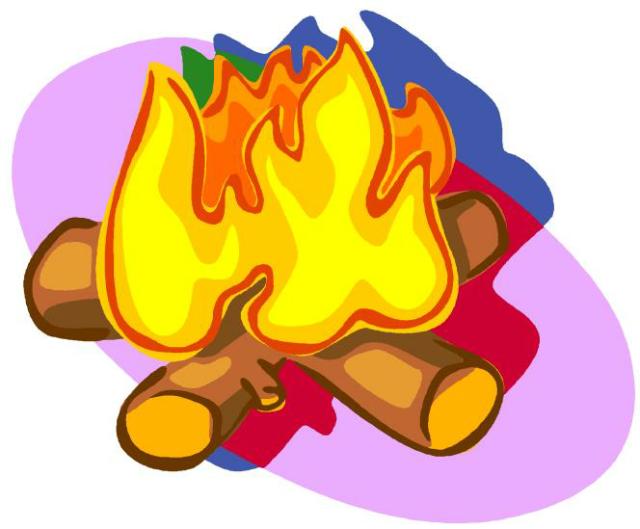 Муниципальное бюджетное дошкольное учреждение«Детский сад комбинированного вида № 8» с. УспенскогоИнструктор по физической культуре:                                                 Е.А. Гуренко           МДОУ «ДЕТСКИЙ САД № 8»(консультация для родителей)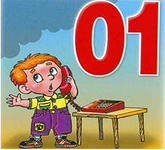 Смел огонь, они смелее,
Он силен, они сильнее,
Их огнем не испугать, 
Им к огню не привыкать!
                      (пожарные)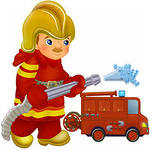 Пожарный - это сложная и героическая профессия, которая подразумевает под собой тушение пожаров и спасение людей из горящих домов.Не играй со спичками - это опасно!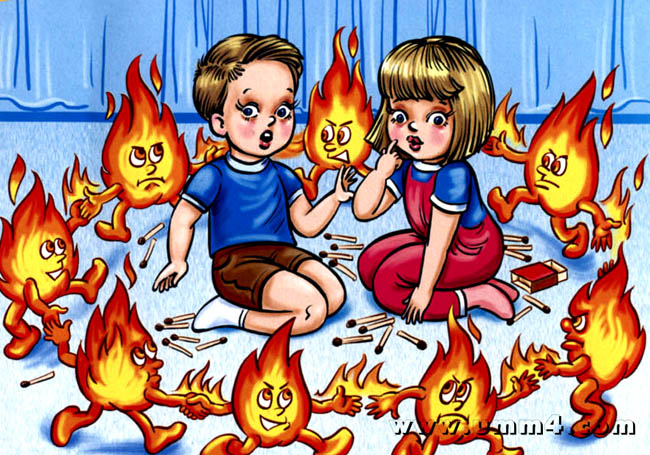 Не шутите с огнём!
Я- огонь! Я – друг ребят.
Но когда со мной шалят,
Становлюсь тогда врагом
И сжигаю все кругом!
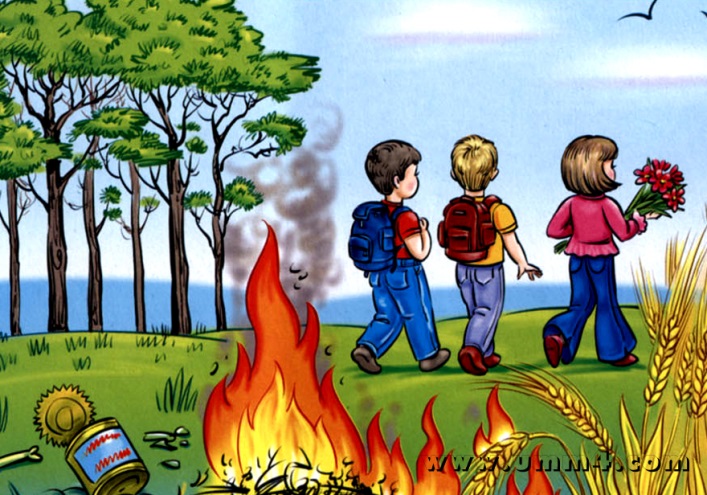 Не играй со спичками.Не поджигай сухую траву, сено, тополиный пух.Не кидай в костер незнакомые флакончики и баллончики, они могут взорваться.Без взрослых нельзя включать в сеть электроприборы (телевизор, утюг, обогреватель).Не растапливай печь самостоятельно (особенно с помощью бензина, керосина).Самостоятельно не зажигай газовую плиту, и не сушите над ней одежду.Не играй без взрослых новогодними фейерверками и хлопушками.Не играй с бензином и другими горючими веществами.